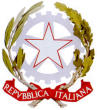 1° Istituto Superiore "Archimede"Via Sipione, 147 – Tel. 0931/502286 – Fax.0931/850007 - C.F. 83001030895e-mail: sris017003@istruzione.it- sris017003@pec.itCodice Meccanografico: SRIS017003www.primoistitutoarchimede.it96019  Rosolini  (Siracusa)Agli Studenti che partecipano al progetto “Archeologia in Sicilia”4B, 4C e 5C IPCT, 5B LiceoCircolare n.261 del 21/03/2017OGGETTO: Conferenza sulle tecniche di fotografia tridimensionale- Progetto “Archeologia in Sicilia”. 	Si comunica che mercoledì 22/03 dalle 12:00 alle 13:30 presso l’aula biblioteca, nell’ambito del progetto “Archeologia in Sicilia”, si terrà una conferenza sulla fotografia tridimensionale con il Dott. Emma Salvo, funzionario dei Beni Culturali e dell’Identità siciliana, Dipartimento dei Beni Culturali della Regione Sicilia. I docenti che fossero interessati possono partecipare all’incontro, anche con le classi, comunicandolo preventivamente alla prof.ssa Di Noto.Il Dirigente Scolastico  Prof. Giuseppe Martino